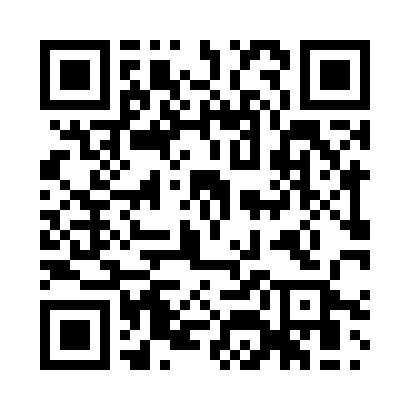 Prayer times for Ambuhren, GermanyWed 1 May 2024 - Fri 31 May 2024High Latitude Method: Angle Based RulePrayer Calculation Method: Muslim World LeagueAsar Calculation Method: ShafiPrayer times provided by https://www.salahtimes.comDateDayFajrSunriseDhuhrAsrMaghribIsha1Wed3:145:551:255:298:5611:252Thu3:125:531:255:308:5811:283Fri3:125:511:255:319:0011:304Sat3:115:491:255:329:0211:315Sun3:105:471:255:329:0311:326Mon3:095:451:255:339:0511:327Tue3:085:431:255:349:0711:338Wed3:085:421:255:349:0811:349Thu3:075:401:245:359:1011:3410Fri3:065:381:245:369:1211:3511Sat3:055:361:245:369:1311:3612Sun3:055:351:245:379:1511:3713Mon3:045:331:245:389:1711:3714Tue3:035:311:245:389:1811:3815Wed3:035:301:245:399:2011:3916Thu3:025:281:245:409:2111:3917Fri3:025:271:245:409:2311:4018Sat3:015:251:255:419:2511:4119Sun3:005:241:255:419:2611:4120Mon3:005:221:255:429:2811:4221Tue2:595:211:255:439:2911:4322Wed2:595:201:255:439:3011:4323Thu2:585:181:255:449:3211:4424Fri2:585:171:255:449:3311:4525Sat2:585:161:255:459:3511:4526Sun2:575:151:255:459:3611:4627Mon2:575:141:255:469:3711:4728Tue2:575:131:255:469:3911:4729Wed2:565:121:265:479:4011:4830Thu2:565:111:265:479:4111:4931Fri2:565:101:265:489:4211:49